Referat – storgruppemøte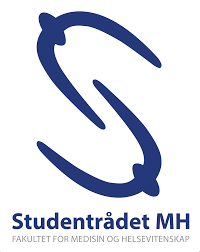 Dato: 20. februar 2023 kl.17-19Sted: Fred Kavli-bygget, MTS22
Tilstede: 
Maria Louise Høigaard (FTV), Martine Gottberg Stenbock (FTV), Sander Hansen Hoff (FTV), Magnus Holm-Hagen (FTV), Stig Almåsbakk (SPV Medisin), Jakob Dingstad Bergem (ITV INB), Benedicte Kilen Brinck (ITV INB), Tuva Lengard Berthelsen (ITV ISM), Matilde Bang (ITV ISM), Martine Fredriksen Karlsen (ITV IPH), Amanda Berg (ITV IHA), Amy Bergset (ITV IHA), Carmen Victoria Ortiz Skille (ITV IHG), Ingrid Andrea Tamnes Sandnes (ITV IKOM), André Vårvik (ITV IHG)
Fraværende: Line Lokås (Konsulent) og Roar Høiby (NTNU-Styret)Møteleder: Sander (FTV)Referent: Martine (FTV)Velkommen og innsjekkFolk har vært på mye møter, ikke mye som har vært relevant for alle i SR.Kommet opp to saker til eventuelt, settes opp lengre ned i referatet. 07/23 Spørreundersøkelse oppstartsseminar
Kl. 17.10-17.20Spørreundersøkelsen var ikke anonym. FTV-ene har heller ikke sett resultatene til studentrådet.Forbedringstips: Ha en diskusjonssak om hvor oppstartsseminaret skal være felles i studentrådet, og ikke bare blant FTV-ene slik at alle kan være med å ta en vurdering på dette. Å sette av en hel helg kan være krevende for mange. Likevel positiv til opplevelsen.Trondheim VS utenfor Trondheim: Hva likte folk best, og hva er positivt og negativt?Litt langt å dra til Sletvik for en hel helg, men positivt at det ikke var like lange «seminarer» og fagstoff.Veldig fin måte å bli kjent på ved å dra bort.Lett for de nye ITV-ene og FTV-ene å komme inn i gruppa når det ikke ble lett å dra hjemPositivt ved å dra bort: Mer sosialt, og man bånder mer enn tidligere seminarer.Hvis det skal gjentas er det ikke nødvendig å dra med et annet fakultet, men er forståelig med økonomiske hensyn.Positivt for Gjøvik og Ålesund, og de som kommer lengre unna fra, siden de får ta en større del av det sosiale. Også sosialt for alle som kommer fra Trondheim. Dra med et annet fakultetFlere vil heller bruke krefter og energi på å bli kjent med MH i stedet for et fakultet som er større enn oss.08/23 InternvervKl. 17:20-17:40Snakket om internvervSpørsmål om vi skal fordele pauseromsansvarlig til alle ITV-ene eller om to stykk skal ha ansvar for det. Spørsmål om man skal fordele ITV-ene mellom økonomi og valg, eller om alle må bidra overalt. De fleste aktive internvervene er fordelt fra før, det blir mest aktuelt til høsten når noen trer av sitt internverv.09/23 FTV-forum Kl. 17.40-18.00SR-IV: Hjemmeeksamen til skoleeksamenIngen problematiske tilbakemeldinger fra MH. SR-ØK: Læringsassistent kursene er et kurs NTNU holder et par ganger i semesteret. Det lærer de måter å lære bedre. «Bedre» studasser med økt lønn. Ganske langt kurs ved MH-fakultetet.Burde effektiviseres på en måte. Få som har lyst til å være læringsassistent.Vært lite tilbakemeldinger på at lønnsforskjellen er urettferdig. Er et langt kurs, så høyere lønn kan virke rettferdig. SR-HF: Bachelor/Master som en del av forskningsgrupper: INB har noen bachelorgrupper der man kan henge seg på en forskning, men det er bare noen få som får muligheten. Ergo har noen praksisprosjekter hvor de kan drive med forskningsprosjekter (usikker på i detalj, men de har noe integrering) SPV Medisin: Har egen forskningslinje og skriver egen forskningsoppgave. Medisinstudentene har også mange muligheter gjennom studiet til å delta i forskningsopplegg gjennom at forskere tar kontakt. IKOM: De fleste som skriver master skriver som en del av forskningsgrupper. IPH: Ikke hørt om noen studenter som deltar i det. Mulighet for å ta opp sak om at studentene betaler 640-, for 40-, går til SIAH(?) en organisasjon som lite opplyses om. Dette er en politisk organisasjon. 10/23 Oppdatering prodekanmøteRetningslinjer mht avstand for praksisstøtte (sonebasert vs. km) Forslaget som FTV-ene har presentert og som prodekanene er positive til er at det skal bli sonebasert. FTV-ene ønsker mest innspill på Gjøvik og Ålesund. Er det noen utfordringer med sone-ordningen?I Ålesund har man ferge som kan gjøre det mer komplisert. Kan være nærme men fremtidig være langt unnaI Gjøvik har de ingen soner, men det nærmeste er Gjøvik, Lillehammer og Hamar. I Gjøvik har de innenlandsbillett, usikker på hvor langt de kan reise med den billetten. I forhold til Gjøvik og Ålesund må vi se mer på kartlegging av et eventuelt sonebasert ordning der også. Målet vil uansett være å gjøre det mer nyansert og rettferdig. Studenter i studieprogramråd (SPR)FTV-ene har blitt informert av prodekanene at de ønsker at dette skal gå via studentrådet. Det er noe SR må finne ut hvordan man løser, hvordan skal vi oppnevne noen?Til info: Studieprogramråd er et råd som jobber med et spesifikt studieprogram. De jobber opp mot organiseringen av det ene studieprogrammet. Medisin: Det er sittende SPV og forrige SPV som sitter i studieprogramrådene. IKOM: KTV-ene settes automatisk i studieprogramrådene. ISM: KTV-ene settes automatisk i studieprogramrådene. (Står i stillingsinstruks)Problemstilling: ITV-ene kan ikke sitte i studieprogramråd for studieprogram som ikke er sitt eget. Det vil også være vanskelig å sende alle KTV-ene, hvordan skal vi gi noen KTV-er større ansvar? Skal de få kompensasjon for dette eventuelt? Må kartlegges videre, for det er ulik praksis på ulike studieprogram. 
Pedagogisk komité (PedKom)11/23 «Ett studieprogram – tre campus»Kl. 18.30 – 18.45Ble tatt opp på et utdanningsdialogsmøte med prorektor. Det handler om at det skal være ett studieprogram på tre campus, gjelder for eksempel sykepleie. Spørsmål som stilles er: Har studentrådet hørt noe om ett studieprogram – tre campus? Tanken i helhet er at studieprogrammet skal være likt selv om det er tre ulike campus. Går gjennom likheter og forskjeller på studieneOpplever noen ulikheter i forhold til praksismuligheter o.l. Vanskelig å vite hva som er ulikheter og forskjeller når man ikke vet helt hva som foregår i andre byer.Det er veldig variabelt hvor mye man vet om de ulike studiebyene som har samme studieprogram som seg selv. Litt dårlig håndtering på masterprogrammene. Send gjerne innspill til FTV-ene de som har studieprogram som går på to eller tre campus. 12/23 ValgNominasjonsperiode: 13.mars - 24.marsValguke: 27.mars - 30.marsValgannonsering: 31.marsKommer info på teams med stand-prosedyre osv. EventueltÅlesundTas opp på neste studentrådsmøte grunnet omfattende sak. Maria: Kjapp beskjedTorsdag på møte til Studenttinget skal det velges 24 delegater til NSO (Norsk Student Organisasjon). Maria legger ut i teams, så folk kan velge om de vil stille selv. Det er fint og viktig at vi får muligheten til å påvirke også fra MH. Må ikke være noen i SR, kan også være KTV. 